Вопросы и задания по теме "План и карта"1.  Сравните изображение Земли на карте полушарий  и глобусе, плана местности. В графах «Карта полушарий» и «Глобус», «План» поставьте цифры тех признаков, которые для них характерны. 2.  Какой масштаб крупнее?А) 1:20000 или 1:40000В) 1:600000 или 1:300000С) 1:2500000 или 1:20000003.  Какой масштаб мельче?А) 1:2500000 или 1:25000000В) 1:10000000 или 1: 1500000С) 1: 1000 или 1:100004.  Определите масштабы планов, если на них улица длиною:А) 100м имеет длину 1см;В) 1км имеет длину 10см;С) 2км имеет длину 20см.Ответы:     1.  1:100000                   2.  1:10000                    3.  1:2000000                    4.  1:200                   5.  1:10005.   Численные масштабы выразить именованными:  1:2000000, 1:9000000, 1:400000, 1:50, 1:25000, 1: 20000.6. По данным азимута установите, какому направлению они соответствуют.В таблице даны азимуты местных предметов, изображенные на рисунке 1. напишите названия этих предметов в таблицу.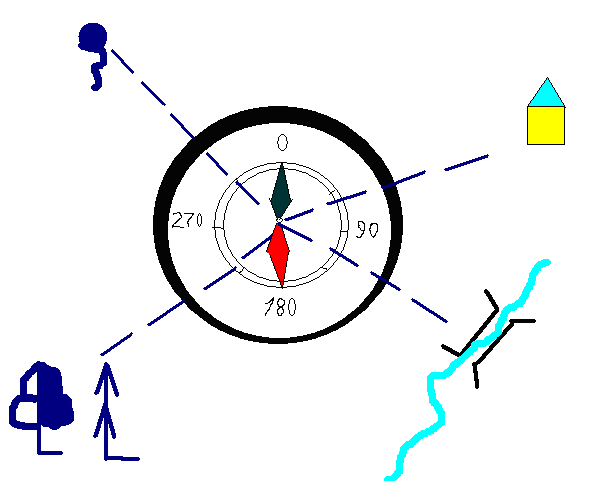 Определите, в каком направлении от Астаны находятся:Определите азимуты сторон горизонта отмеченные в таблице.10. Какова относительная высота холмов  на рис 2.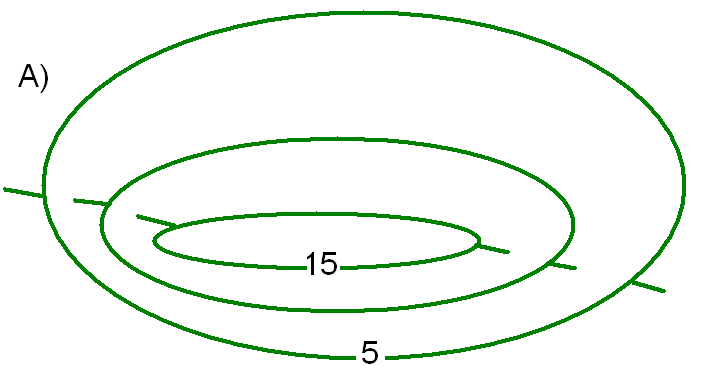 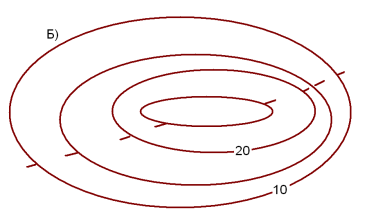 11. Изобразите при помощи горизонталей следующую форму рельефа (рис.3) 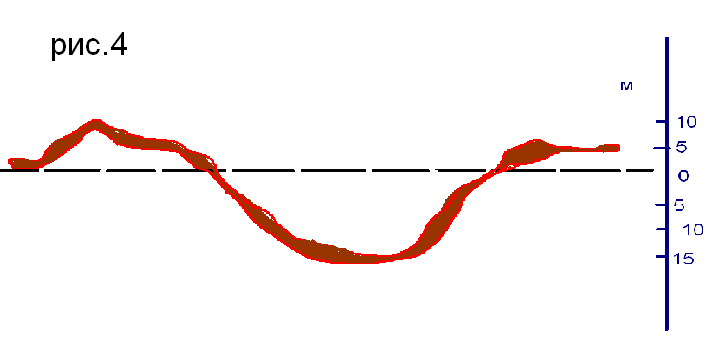 12.Назовите основные элементы градусной сети, изображенные на рисунке 4. Рис.6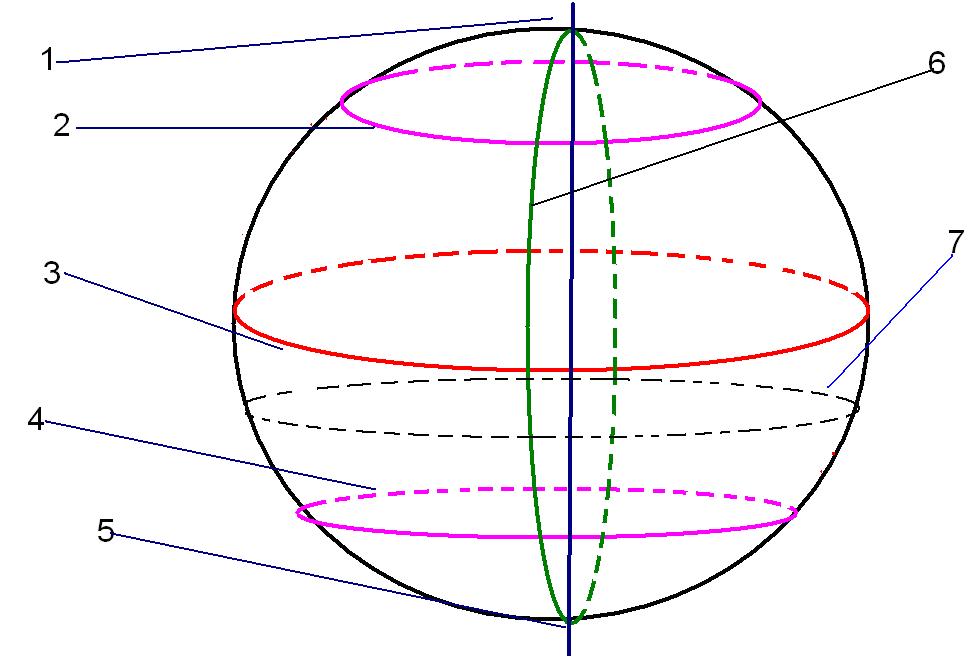 13.Какие части света пересекает меридиан, проходящий через ваш населенный пункт?14.Определите расстояние от вашего населенного пункта в градусах и километрах:А) до экватора;В) до северного полюса;С) до  южного полюса;     15. Назовите самую длинную и самую короткую параллель.16. Определите протяженность материков в градусах и километрах :1. Африка по 20° в.д.2. Южная Америка по 30° ю.ш.3. Австралия  по 150° в.д.4. Евразия по 90 °в.д.5. Северная Америка по 40° с.ш.17. Определите географические объекты по их географическим координатам:18. Длина экватора составляет примерно . Поскольку экватор – окружность, он сдержит 360°. Определите, чему равняется длина 1° дуги экватора. Если расстояние между объектами по экватору составляет 10°, то чему равно это расстояние? 19. Определите по карте полушарий, какие из объектов имеют координаты:1) 2°  ю.ш., 78°з.д.; 2) 28° с.ш., 77°в.д; 3) 13°ю.ш.,  26°в.д.; 4) 38°с.ш., 77°з.д.Какой из этих объектов самый северный, самый южный, самый западный и самый восточный?20. Нарисуйте поперечный профиль формы рельефа, изображенной на рисунке 5 по линии АБ.рис.5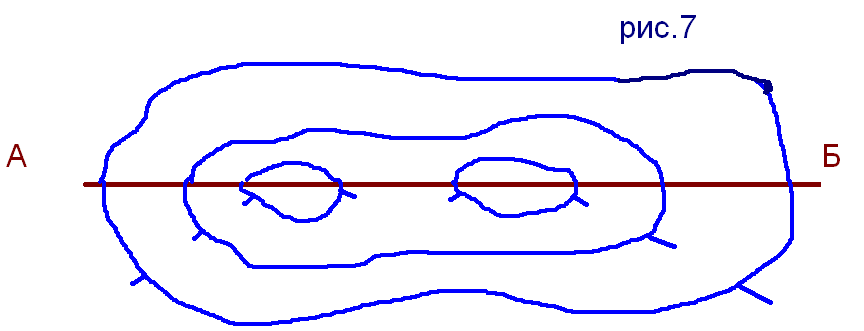 21. Каким фоном изображены на физической карте участки А, Б, В на рисунке 6?рис.6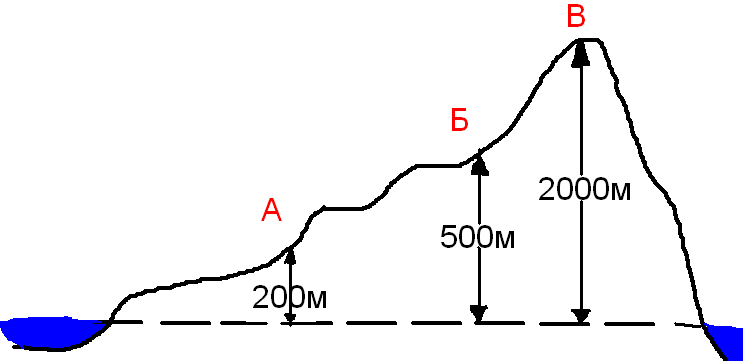 22. Имеются ли на Земле точки, для определения географического положения которых  достаточно только одной координаты?ПризнакиОтветыОтветыОтветыПризнакиКартаполушарииГлобусПлан местностиВидна половина поверхности Земли.Видна поверхность всей Земли.Все меридианы одинаковы по всей длине линий.Меридиан средний прямой, другие- кривые линии разной длины.Параллели- линии разной длины.Параллели- окружности.Очертание материков отражают их действительные очертания.Очертания материков искаженыАзимутНаправление        135°         0°        90°       270°       360°        180°АзимутыНазвание предмета185°50°315°120°Географические объектыНаправлениеКаспийское мореАральское морег. Алматыо.ГренландияСтороны горизонтаАзимутСеверВостокЮгЗападЮго-востокСеверо-западЮго-западСеверо-востокСеверо-северо-востокВосток-юго-востокШиротаДолготаНазвание географических объектов41 с.ш.16 в.д.28 с.ш.88 в.д.43 с.ш.42 в.д.36 ю.ш.150 в.д.34 ю.ш.70 з.д.56 с.ш.38 в.д.